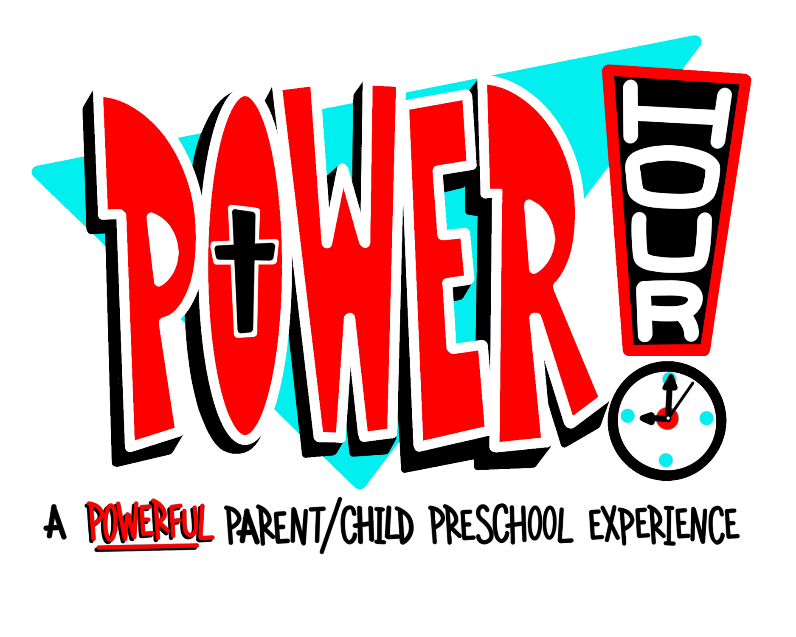 Power Hour Dates: Spring TermTuesdays:March 27April 3April 10April 17BREAKMay 1May 8May 15May 22Wednesdays:March 28April 4  April 11April 18BREAKMay 2May 9May 16May 23